FAIRFIELD UNION HIGH SCHOOL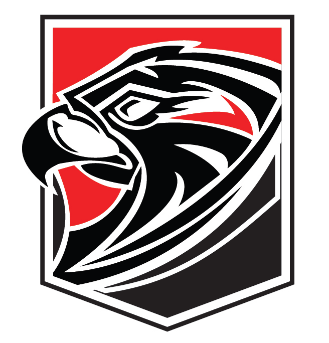 2019 BOYS SOCCER ROSTERVarsity Boys SoccerAthleteTylerColeCadenSamuelMasonSamuelRonaldCadeBodieMichaelJason CarterJacksonDavidSamuelBlakeJustinJohnathanThomasAdamMcClellanJohnsonFyffeSchmelzerDuBoisHammackRowleyGroceHammackWilliamsThompsonAlexanderBurdettBernardBennettBarnhartWaltersPolingBlevinsGrade Jersey #11	09	19	212	411	69	89	912	1011	1111	1212	149	1510	1612	1712	2012	229	239	259	26FALCON SPOTLIGHTSuperintendent: Chad Belville                                         Head Coach: Shea Schmelzer Principal: Matt McPhail                                         Varsity Assistant: Deke Scott Athletic Director: Andy Clark                                         Jr. Varsity Coach: Mike MillerTrainer: Alex Craine	Location: Lancaster, Ohio Nickname: FALCONS Colors: RED, BLACK, WHITEConference: Mid-State (Buckeye)